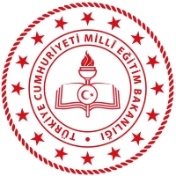 11. Aşağıda verilen ifadelerden hangilerinin doğanın insan üzerindeki etkisine, hangilerinin insanın doğa üzerindeki etkisine örnek olduğunu tabloda örnekteki gibi işaretleyiniz. (10 P)11. Aşağıda verilen ifadelerden hangilerinin doğanın insan üzerindeki etkisine, hangilerinin insanın doğa üzerindeki etkisine örnek olduğunu tabloda örnekteki gibi işaretleyiniz. (10 P)11. Aşağıda verilen ifadelerden hangilerinin doğanın insan üzerindeki etkisine, hangilerinin insanın doğa üzerindeki etkisine örnek olduğunu tabloda örnekteki gibi işaretleyiniz. (10 P)DurumlarDoğanınEtkisiİnsanınEtkisiAsya ile Avrupa kıtalarını bağlayan Avrasya Tünelinin yapılmasıSulak alanların kurutulmasıyla kuş çeşitliliğinin azalmasıGrönland’da insanların kalın kıyafetleri tercih etmeleriDoğu Anadolu’da kar yağışlarının ulaşımı olumsuz etkilemesiKaradeniz Bölgesi’nde balıkçılığın önemli bir geçim kaynağı olmasıJaponya’da denizin doldurularak havaalanı inşa edilmesi13. Aşağıdaki tabloda A sütununda fiziki coğrafyanın alt dalları, B sütununda bu bilim dallarına ait bazı konular verilmiştir. A sütunundaki rakamları, B sütunundaki boşluklara örnekteki gibi yazınız. (10 P)13. Aşağıdaki tabloda A sütununda fiziki coğrafyanın alt dalları, B sütununda bu bilim dallarına ait bazı konular verilmiştir. A sütunundaki rakamları, B sütunundaki boşluklara örnekteki gibi yazınız. (10 P)A listesiB listesi( 2 ) Peri bacalarının oluşumu(1) Klimatoloji( 5 ) Orta Doğu petrol bölgeleri haritasının oluşturulması(2) Jeomorfoloji( 3 ) Lena nehri ve havzasının özellikleri(3) Hidrografya( 4 ) Kızılçam ağaçlarının karakteristik özellikleri(4) Biyocoğrafya( 1 ) Ekvator ve çevresinin yıl boyunca sıcak ve nemli olması(5) Kartoğrafya( 2 ) 6.6’lık İzmir depremine neden olan fay hattının özellikleri12)  Aşağıda verilen olayların nedenlerini, örnekteki gibi işaretleyiniz (20 P)12)  Aşağıda verilen olayların nedenlerini, örnekteki gibi işaretleyiniz (20 P)12)  Aşağıda verilen olayların nedenlerini, örnekteki gibi işaretleyiniz (20 P)12)  Aşağıda verilen olayların nedenlerini, örnekteki gibi işaretleyiniz (20 P)12)  Aşağıda verilen olayların nedenlerini, örnekteki gibi işaretleyiniz (20 P)OLAYDünya'nınŞekliYörüngeninŞekliGünlükHareketYıllıkHareketMevsim sürelerinin değişmesiMeltem rüzgârlarının oluşmasıSürekli rüzgârların sapmaya uğramasıYer çekiminin her yerde aynı olmamasıMuson rüzgârlarının oluşmasıGünberi ve günöte durumlarının yaşanmasıGölge boylarının yıl içinde değişmesiMevsimlerin oluşmasıYerel saat farklarının oluşmasıGece ve gündüz sürelerinin değişmesiParalel uzunluklarının eşit olmaması14. Aşağıdaki verilen bilgilerden doğru olanlara “D” yanlış olanlara “Y” yazınız. (10 P)14. Aşağıdaki verilen bilgilerden doğru olanlara “D” yanlış olanlara “Y” yazınız. (10 P)14. Aşağıdaki verilen bilgilerden doğru olanlara “D” yanlış olanlara “Y” yazınız. (10 P)14. Aşağıdaki verilen bilgilerden doğru olanlara “D” yanlış olanlara “Y” yazınız. (10 P)BilgiDoğruYanlışDünya'nın-yeryüzünün-tasviri” anlamında “coğrafya” (geo-yer ve graphia-tasvir ya da anlatım) sözcüğünü kullanan ilk kişi Eratosthenes’dirDPiri Reis Coğrafya biliminin ilkelerini ortaya koymuş ve fiziki coğrafyanın öncüsü olmuştur. Çalışmalarını Cosmos isimli eserinde toplamıştır.YMeridyenler birer derece açılarla çizildiğinde toplam sayıları 180’dir.YParalellerin çevre uzunlukları kutuplara gittikçe azalır.DJeomorfolojiye yardımcı olan bilim dallarından biri de Potamolojidir.YDünya’nın eksen hareketi sonucunda dinamik basınç merkezleri oluşur.DÜlkemizde en uzun gündüz 21 Haziran tarihinde yaşanır.DŞubat ayının 28 gün olmasının sebebi eksen eğikliğidir.Y450 doğu meridyenin Antimeridyeni 1350 batı meridyenidir.DEkvatordan kutuplara doğru gidildikçe yer çekimi azalır.Y